XIème Colloque Franco-Roumain sur les PolymèresPiteşti (Cornul Vanatorului) – Roumanie27-29 août 2014Acad. Prof. Bogdan Simionescu	Institut de Chimie Macromoléculaire, Iași Dr. Patrick NAVARD	Cemef, CNRS/Mines ParisTech, Sophia AntipolisAcad. Prof. Bogdan Simionescu	Institut de Chimie Macromoléculaire, IașiDr. Patrick NAVARD	Cemef, CNRS/Mines ParisTech, Sophia AntipolisProf. Marc J. M. ABADIE	Université Montpellier 2Prof. Geza BANDUR	Université Polytechnique de TimișoaraDr. Mihail-Dumitru BĂRBOIU	Institut Européen des Membranes, MontpellierProf. Geta DAVID	Université Technique « Gheorghe Asachi », IașiDr. Tatiana BUDTOVA	Cemef, CNRS/Mines ParisTech, Sophia AntipolisDr. Călin DELEANU	Centre de Chimie Organique de l’Académie Roumaine, BucureştiProf. Alain Crespy	Université du Sud Toulon-Var, ToulonDr. Dan Donescu	ICECHIM, BucureștiProf. Jacques Desbrières	Université de Pau et des Pays de l'AdourDr. Valeria HARABAGIU	Institut de Chimie Macromoléculaire, IașiProf. Phillipe GUÉGAN	Université Pierre et Marie Curie 6, Ivry sur SeineProf. Marcel Popa	Université Technique « Gheorghe Asachi », IașiProf. Thierry Hamaide	IMP/LMPB Université de Lyon 1, VilleurbanneProf. Lucian Rusnac	Université Polytechnique de TimișoaraDr. Cristina IOJOIU	LEPMI, CNRS, INP GrenobleProf. Didier Le Cerf	Université de RouenProf. Alice MIJA	Université de Nice - Sophia AntipolisProf. Alain Périchaud	Université Aix MarseilleDr. Daniela RUSU	DouaiProf. Jean Yves Sanchez	LEPMI, CNRS, INP GrenobleDr. Gheorghe Roman 	Institut de Chimie Macromoléculaire, IaşiDr. Marcela Mihai	Institut de Chimie Macromoléculaire, IaşiDr. Gabriela SĂcĂrescu 	Institut de Chimie Macromoléculaire, IaşiDr. Diana Ciolacu 	Institut de Chimie Macromoléculaire, IaşiDr. Edith PEUVREL-DISDIER	Cemef, CNRS/Mines ParisTech, Sophia AntipolisPremière circulaireEn 1993, des chercheurs enthousiastes, français et roumains, lançaient à Iași (Roumanie) le 1er Colloque Franco-Roumain sur les Polymères. Au fil du temps, ces rencontres biannuelles ont favorisé la naissance et le développement de nombreuses et fructueuses collaborations franco-roumaines.Cette année, l’Institut de Chimie Macromoléculaire « Petru Poni » d’Iași (Roumanie) et le Centre de Mise en Forme des Matériaux de Mines ParisTech à Sophia Antipolis (France) s’associent pour organiser la 11ème édition du Colloque Franco-Roumain sur les Polymères, qui se tiendra à Pitești (Roumanie) du 27 au 29 août 2014.Cette manifestation sera l’occasion de présenter les fruits des derniers travaux issus de nombreuses collaborations franco-roumaines déjà établies mais aussi d’initier de nouvelles et fructueuses collaborations scientifiques.Nous vous invitons donc à participer activement à ces rencontres et à les enrichir de vos réflexions et suggestions.Les communications orales seront d’une durée de 20 minutes (15 minutes d’exposé et 5 minutes de discussion). Des sessions de posters sont prévues. La langue du colloque est le français.L’ensemble du colloque (conférences, discussions, hébergement) se déroulera au complexe touristique de  Cornul Vanatorului (http://cornulvanatorului.ro/en), près de Pitești.Les frais d'inscription s'élèvent à 250 € TTC (ou 1125 RON) pour les chercheurs et 200 € TTC (ou 900 RON) pour les étudiants, si le paiement est effectué avant 15 juillet 2014. Pour les paiements effectués après cette date, les frais s’élèvent à 300 € TTC (ou 1350 RON) pour les chercheurs et 250 € TTC (ou 1125 RON) pour les étudiants. Les frais d'inscription comprennent les actes, l'hébergement des 26 – 27 – 28 - 29 août, petits déjeuners et déjeuners, la soirée festive ainsi que les circuits touristiques qui seront organisés. Les frais d'inscription peuvent être acquittés par virement bancaire, dans les comptes suivants:RO17BRDE240SV14745562400 EUR pour les frais payés en €;RO90BRDE240SV08001632400 RON pour les frais payés en LEI.Ces comptes sont ouverts à BRD-GSG Iași, str. Anastasie Panu, nr. 1B-2A, Iași, code SWIFT: BRDEROBU, bénéficiaire: Institutul de Chimie Macromoleculară Petru Poni; numéro d’enregistrement fiscal: RO11409036.Les frais payés en LEI peuvent être aussi acquittés dans le compte RO71TREZ4065003XXX000239, Trezoreria Iaşi.Les documents de paiement doivent porter la mention « frais pour CFR 2014 ».Soumissions des résumés (1 page, voir modèle en annexe) avant le 9/05/2014 à cfr11@icmpp.roInformation sur la sélection des interventions (orales/posters) le 6/06/2014.Dr. Gheorghe Roman (cfr11@icmpp.ro)Dr. Valeria Harabagiu (hvaleria@icmpp.ro; tel. +40-232-217454)TITRE EN MAJUSCULE (CORPS 14)Auteurs (initiale(s) du prénom, nom); soulignez le nom de l’auteur communiquantadresse complète, adresse de courriel de l’auteur communiquant incluse (corps 10) Texte principal* 1 page maximum, figures inclues, en respectant marges et polices:* marges gauche et droite à 2,5 cm, haut et bas à 2 cm* texte en police Times New Roman, corps 12, interligne simple, paragraphe justifiéRemerciementsLes auteurs remercient … (corps 10)Références1.	J. M. Arthur, L. K. Garcia, Macromolecules, 41, 1148 (2009) (corps 10)À retourner avec la fiche de pré-inscription au Comité d’organisation du 11éme Colloque Franco-Roumain sur les Polymères à cfr11@icmpp.roXIème Colloque Franco-Roumain sur les PolymèresPitești (Cornul Vanatorului), RoumanieLes 27-29 août 2014FICHE DE PRÉ-INSCRIPTION à renvoyer avec le résumé à cfr11@icmpp.roNom :………………………………………………………………………………Prénom : ……………………………………………………Affiliation : ……………………………………………………………………………………………………………...............................…………………………………………………………………………………………………………………………………………………………..Adresse : …………………………………………………………………………………………………………………………………………………………………………………………………………………………………………………………………………………………………………Code postal : ………………………… Ville : ………………………………………………………………..Pays : ……………………..Téléphone : ..........................................................…...........Fax : ………………………………………………………….E-mail : ………………………………………………………………………………………………………………………………………………Titre de la communication……………………………………………………………………………………………………………………………………………………………………………………………………………………………………………………………………………………………………………………………………………………………………………………………………………………………………………………………………………………………………………………………………………………………………………………………………………………………………………………Auteurs…………………………………………………………………………………………………………………………………………………………………………………………………………………………………………………………………………………………………………………………………………………………………………………………………………………………………………………………………………………………………………………………………………………………………………………………………………………………………………Présentation souhaitée (communication orale ou poster)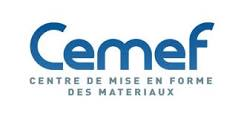 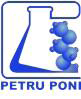 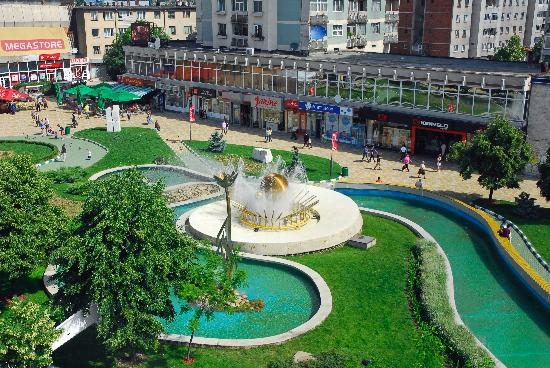 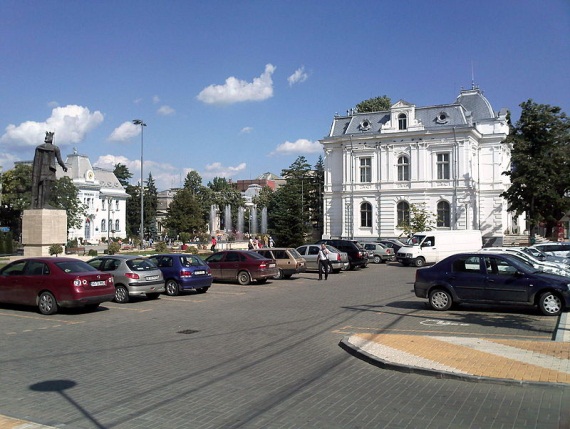 Piteşti (centre ville)Piteşti (centre ville)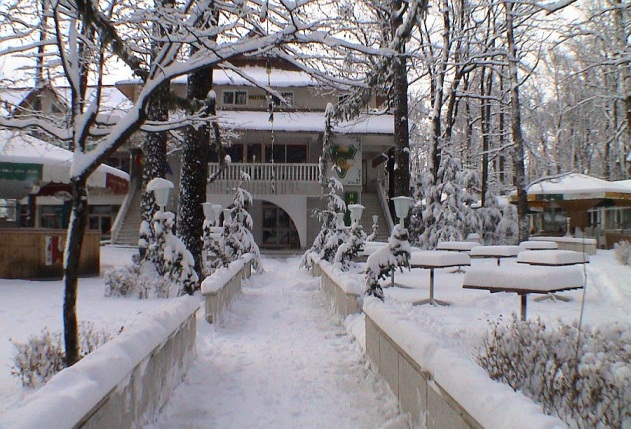 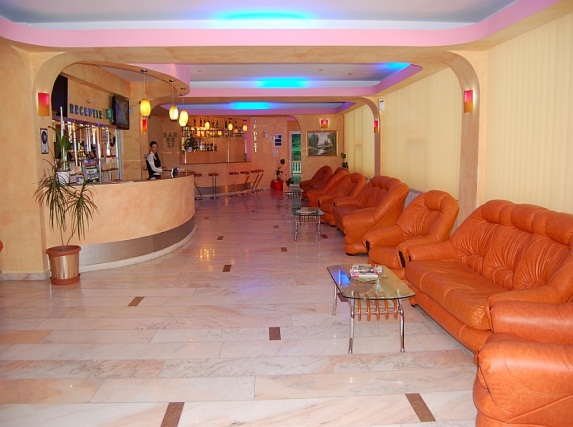 Cornul VanatoruluiSous le haut patronage deCornul VanatoruluiSous le haut patronage de Co-présidentsComité scientifiqueComité d’organisationSujetsSynthèse et caractérisationModification chimique et structuraleSystèmes polymères complexesNanomatériaux et nanocompositesPolymères pour applications biomédicales / pharmaceutiquesBiopolymères, polymères issus de ressources renouvelables et polymères biodégradablesPolymères  et énergieCommunicationsInformations pratiquesFrais d’inscriptionDates limitesRenseignements